BRISBANE CHORALE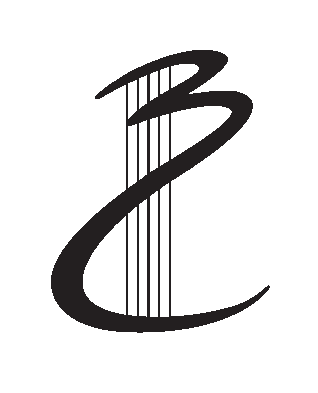 AUDITION FORMTo request an audition, please complete this form and email it to audition@brisbanechorale.org.au. We'll also answer any questions you might want to ask in your email - or you can first contact the Auditions Coordinator at the above email address or phone on 0421 634 518. TelephoneAge:   	DOB (optional):  Past ChoirsNext of kinTitle:Name:  Street Address:Suburb:State:Postcode:H:W:M:Email: Occupation: I currently sing	:Sop 1  	Sop 2  	Alto 1:  	Alto 2: Ten 1  	Ten 2  	Bass 1   	Bass 2 Name of choir/sNo. years in choirApprox. size of choir(1)(2)Present choir/s: Other singing experience: (eg solos / arias, opera chorus, folk group, etc.)Vocal training:Instruments played & any music qualifications:Name: Phone No.: Languages (other than English) spoken:How did you hear about the Brisbane Chorale?